Publicado en Madrid el 18/06/2019 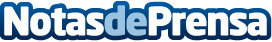 La Fundación United Way apuesta por los proyectos educativos que luchan contra el abandono escolar El balance de actividades en 2018 incluye 1.148 niños y jóvenes beneficiarios de estas iniciativas, en las que han colaborado 254 voluntarios, más de 1.000 horas de voluntariado y la colaboración de 19 socios corporativos y entidades socialesDatos de contacto:MIGUEL ÁNGEL TRENAS622836702Nota de prensa publicada en: https://www.notasdeprensa.es/la-fundacion-united-way-apuesta-por-los Categorias: Educación Sociedad Solidaridad y cooperación http://www.notasdeprensa.es